Číslo šablony: III/2VY_32_INOVACE_P3_2.12Tematická oblast: Sloh a komunikace
Funkční styly 2. částTyp: DUM - pracovní list	Předmět:ČJL		Ročník:  2. r. 6leté, 2. r. 4leté, semináře ČJL (4. r. 4leté, 6. r. 6leté studium)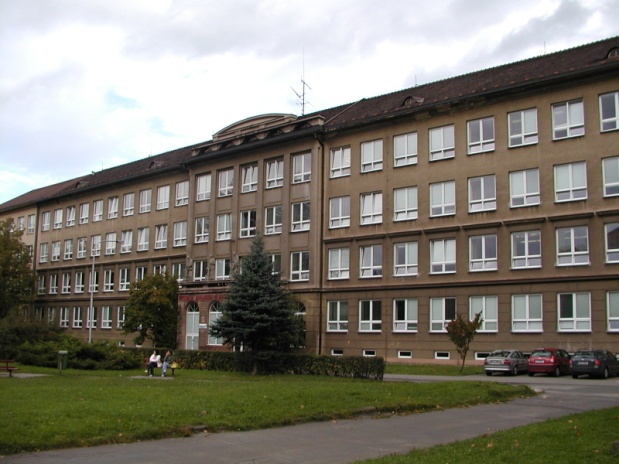 Zpracováno v rámci projektuEU peníze školámCZ.1.07/1.5.00/34.0296Zpracovatel:
PhDr. Ivana KröhnováGymnázium, Třinec, příspěvková organizaceDatum vytvoření: červen 2013Metodický listMateriál je určen pro třetí a pátý ročník šestiletého studia, první a třetí ročník čtyřletého studia, může být využit i v seminářích.Žáci si mají utřídit poznatky o funkčních stylech, slohových postupech a slohových útvarech.    a) prostě sdělovací nebo publicistický styladministrativní, umělecký nebo odborný styl prostě sdělovací stylpublicistický nebo umělecký stylodborný stylprostě sdělovací nebo umělecký stylprostě sdělovací, umělecký nebo odborný stylumělecký stylpublicistický styla) Žáci využijí svých zkušeností  - novinová zpráva je velmi stručná, obsahuje přesné údaje   (datum, místo, věk mladíků, název nemocnice)b) Je třeba dodržet pravidla popisu děje a popisu místa (přesnost, chronologický postup, podrobné informace o místu nehody). c) Žáci musí děj rozšířit, blíže charakterizovat hlavní postavy, vytvořit úvod, zápletku, vyvrcholení děje a rozuzlení zápletky). Mohou využít různých prostředků uměleckého stylu  - všechny vrstvy češtiny,  - přenášení významu (přirovnání, metafory, metonymie, nadsázka)- řeč přímá, nevlastní přímá, polopřímá, nepřímá- využití přítomného času sloves pro zvýšení napětí- střídání krátkých vět a souvětíFunkční styly 2. částZařaďte slohové útvary k jednotlivým funkčním stylům, v některých případech může být více možností:a) zpráva                  b) životopis                               c) telefonický hovor     d)  fejeton               e) výklad   		      f) vypravování     g)  popis                  h) povídka                                 i) interviewFunkční styly:prostě sdělovací publicistický administrativní odbornýuměleckýV pondělí šel Jan Dvořák do školy, mrzlo a bylo náledí. Přidal se k němu jeho kamarád Josef.Povídali si spolu a vstoupili na přechod pro chodce. Nevšimli si automobilu, který se na kluzkém povrchu nedal zastavit. Řidič se chlapcům chtěl vyhnout, dostal však na náledí smyk, a tak porazil Jana, který nestihl utéct. Jan utrpěl zlomeninu pravé nohy a lehký otřes mozku. Josef přivolal sanitku a Jan byl převezen do blízké nemocnice.                   a) Využijte uvedených informací a vytvořte z nich novinovou zprávu.b) Popište detailně průběh nehody.                   c) Upravte text tak, aby se stal základem vypravování s uměleckými prvky.Použité zdrojeArchiv autora